 High School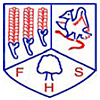 Grading Criteria – Unit 2 – Computer SystemsAim and Purpose: The aim of this unit is to enable learners to understand the components of computer systems and develop the skills needed to recommend appropriate systems for business purposes and set up and maintain computer systems.Unit 2 – Computer SystemsOn completion of this unit you should be able to:Understand the components of computer systemsBe able to recommend computer systems for a business purposeBe able to set up and maintain computer systems.Explanation of the Unit 2 – Computer SystemsAt some stage most IT professionals will have to set up and customise a computer system or systems. To do so effectively they will need to understand the components that make up computer systems. The operating system interacts with the hardware and software components in order to make a functioning machine.In this unit you will consider a range of hardware and come to understand the technical specifications of components. There are a number of different operating systems, despite the dominance of the Microsoft operating system, and you will explore at least one other. In terms of software, the operating system itself often provides utility programmes that assist the user in managing the machine. Other third party software utility programmes such as virus checkers are also used extensively. This unit considers both types of utility software.IT professionals will often be asked to recommend systems for varied user needs. There are many different manufacturers of computer systems and each manufacturer produces a wide range of models with different specifications. Deciding which particular model is appropriate for a given situation depends on a variety of factors. These factors are explored in this unit so that learners can make informed choices when recommending computer systems.IT professionals also need to develop the skills required to install and configure computer systems. A large part of this unit will involve practical work in installing hardware components and software, configuring systems to meet specific requirements and testing to ensure a fully functioning system is produced. Introduction to scenarioBodge-IT is an independent company that has ten employees.  The business is based on a Trading Estate where two members of staff produce individual specifications for customers depending on their requirements.  Three members of staff build the computers to the specification originally quoted to the customer.   Also within the company there are three members of staff who offer after sales support, either over the phone or within the customers business or home.  The last two members of staff are the owner and her secretary.
 You are employed as an engineer that give specification and provide after sales service.  Your supervisor is Ms Alleyn. Assignment 2 – The Best SolutionTask 1 – Software utilities – P3Sam Jackson has spotted your advert in a newspaper and would like you to build a specification for her to review and possibly purchase. Her brief is below Power user – Graphic Designer and avid gamerSam is a graphic designer working freelance.  She works from home and uses her current home PC.  When not working she looks after her 5 year old son and when he is asleep she likes to play on games like Half Life 2.  She would like to get some of the latest games like CRISIS or GTA V.Sometimes she has to travel to her clients to demonstrate her work and has found it difficult when she has to use her client’s machines to demonstrate her work.  She uses packages like Photoshop and Dreamweaver but the copies on her system are quite old.  Also, since she has only recently started work again she is not sure of the best packages to use any more.  She would also quite like to get into the realms of HD photography.  Her budget is £1300You need to create a list of possible utility software that you can recommend for Sam, they need to be categorized as security, clean up tools and / or drive formatting.  Explain the purpose of each category of utility software.What to Submit:Utility softwareTask 2 – Utility software and computer performance – D1Describe the benefits of computer performance that Sam could have based on the utility software that you will install.  You need to give reason for improvement as a result of using specific software. What to Submit:1.  Utility software and computer performanceTask 3 – Recommended System – P4Sam Jackson has spotted your advert in a newspaper and would like you to build a specification for her to review and possibly purchase. Her brief is below Power user – Graphic Designer and avid gamerSam is a graphic designer working freelance.  She works from home and uses her current home PC.  When not working she looks after her 5 year old son and when he is asleep she likes to play on games like Half Life 2.  She would like to get some of the latest games like CRISIS or GTA V.Sometimes she has to travel to her clients to demonstrate her work and has found it difficult when she has to use her client’s machines to demonstrate her work.  She uses packages like Photoshop and Dreamweaver but the copies on her system are quite old.  Also, since she has only recently started work again she is not sure of the best packages to use any more.  She would also quite like to get into the realms of HD photography.  Her budget is £1300Based on the brief above, research commercially available computers systems x3 and recommend the most appropriate one for her needs.What to Submit:1.	Recommended computer system.Task 4 – Justification – M2Based on the choice about, discuss why each of the system is appropriate and justify your choice.What to Submit:1.  JustificationUnit Number and Name:Unit  20: Client Customisation of Web PagesUnit  20: Client Customisation of Web PagesUnit  20: Client Customisation of Web PagesUnit Code:Unit 1: M/601/7261 Credit Value:10QCF Level:3Guided Learning Hours:60 Assessor:Mr. DawkinsMr. DawkinsMr. DawkinsAssignment Launch DateTask hand in DatesAssignment 2: The Best SolutionTo achieve a pass grade you must show that you are able to:To achieve a merit you must show that you are able to:To achieve a distinction you must show that you are able to:P3 – explain the purpose of different software utilitiesD1 - explain how software utilitiescan improve the performanceof computer systemsP4 – recommend a computer system for a given business purposeM2 - justify choice of computer system to meet a given business purposeP3: Guidance (Taken from the unit specification)Software utilities: security eg virus protection, firewalls; clean up tools eg for removal of cookies, internet history, defragmentation; drive formattingP3 – Explain the purpose of different software utilitiesD1: Guidance (Taken from the unit specification)Software utilities: security eg virus protection, firewalls; clean up tools eg for removal of cookies, internet history, defragmentation; drive formatting.D1 – Explain how software utilities can improve the performance of computer systemsP4: Guidance (Taken from the unit specification)Considerations for selection: cost; user requirements eg software to be used, network sharing, need for maintenance contract, outputs required, need for integration with other systems eg home entertainment; processing power, storage capacity, accessibility for disabled users, the ICT competence of the intended user, training requirements.P4 – Recommend a computer system for a given business purpose.M2: Guidance (Taken from the unit specification)Considerations for selection: cost; user requirements eg software to be used, network sharing, need for maintenance contract, outputs required, need for integration with other systems eg home entertainment; processing power, storage capacity, accessibility for disabled users, the ICT competence of the intended user, training requirements.M2 – Justify choice of computer system to meed a given business purpose